Отчёто деятельности депутата Городской Думымуниципального образования «Городской округ город Астрахань»по одномандатному избирательному округу №23Зоткина Михаила Геннадиевича за 2023 год Количество личных приемов и встреч с гражданами – проведено 22 приёма граждан  в общественной приемной депутата по адресу: г.Астрахань, ул.Моздокская,63, в дворовых территориях округа, здании Городской думы муниципального образования «Городской округ город Астрахань», Региональной общественной приёмной Председателя партии «Единая Россия» Д.А. Медведева в Астраханской области, Штабе общественной поддержки Астраханской области.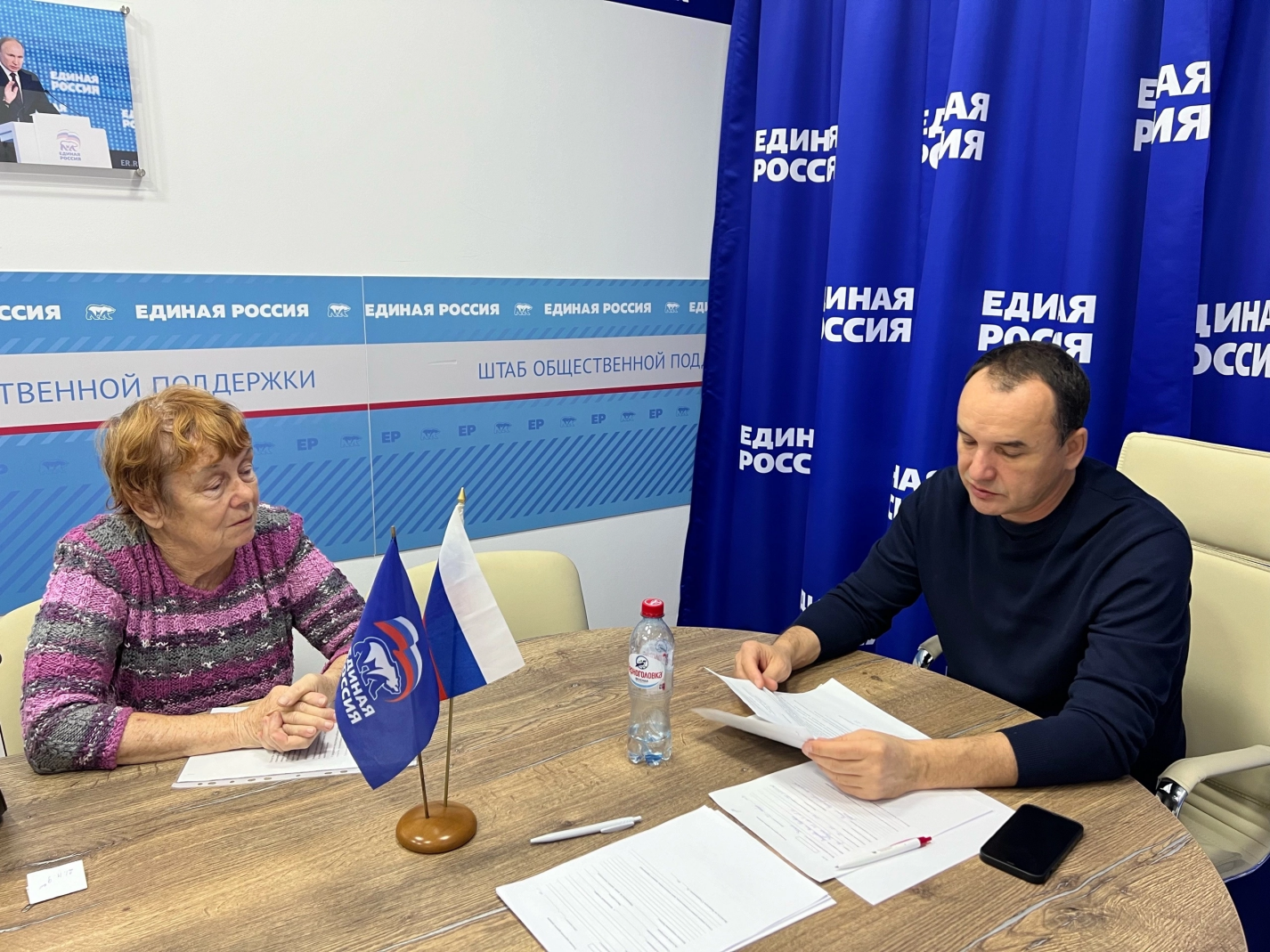 Количество обращений. 53 обращений поступило в письменной форме, в формате личных обращений при проведении встреч с жителями округа и приёмов граждан, а также телефонных звонков при дистанционном приеме. Тематика вопросов: ЖКХ и благоуствройство-29, меры социальной поддержки населения-2,здравоохранение-4, вопросы участников СВО-1,материальная помощь-8,земельные вопросы-2,установка дорожного знака ограничения скорости движения-1,юридическая консультация-1,вопросы материально-технического обеспечения социальных учреждений- 2,получение общей информации-3.Рассмотрено положительно 30 обращений.Даны разъяснения по 23 обращениям.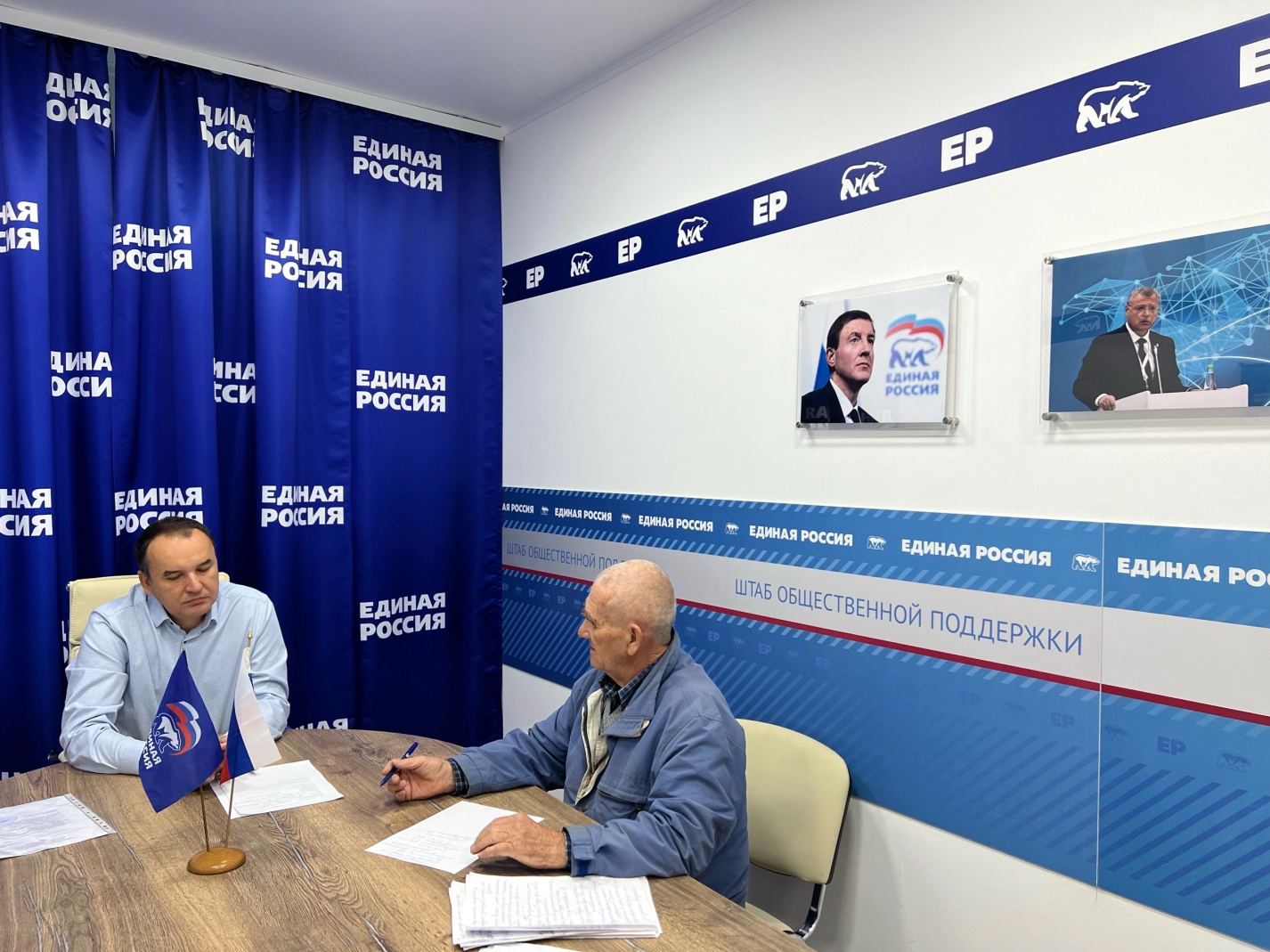 В ходе работы с обращениями граждан направляются письма  в профильные структурные подразделения администрации муниципального образования «Городской округ город Астрахань», администрацию Советского района г.Астрахани, муниципальные предприятия города, осуществляется  взаимодействие с городскими коммунальными службами. Основные направления работы по темам обращений граждан:ЖКХ и благоустройство: прочистка колодцев наружной канализации, относящихся к МКД, работа управляющих компаний по обслуживанию домов и прилегающих территорий; тарифы на услуги ЖКХ;  содействие в устранении проблем перебоев водоснабжения, водоотведения; проблема безнадзорных животных; ремонт дворовых проездов, ямочный ремонт дорог, подсыпка дорог инертными материалами; благоустройство дворовых территорий: обустройство тротуара с леерным ограждением, установка  малых архитектурных форм, воркаутов, ремонт и устройство дворовых проездов, обустройство спортивных площадок, футбольного поля;  содействие в включении МКД в программу капитального ремонта; замена и текущий ремонт лифтов; содействие в включении дворовых территорий МКД в    программы благоустройства,  в том числе в  программу «Формирование комфортной городской среды», «Повышение уровня благоустройства и улучшение  санитарного состояния города Астрахани»; озеленение дворовых территорий, формовка, опиловка, спил сухостойных деревьев. 	Социальная поддержка граждан:адресная помощь оказавшимся в трудной жизненной ситуации; консультирование о мерах социальной поддержки населения и семей участников СВО; помощь многодетным и малообеспеченным семьям. Здравоохранение:помощь в оздоровлении детей-инвалидов;  качество оказания медицинских услуг; оформление инвалидности.Проведено 24 заседания  комитета Городской Думы муниципального образования «Городской округ город Астрахань» по бюджету, финансам и налогам, принял участие в 11 заседаниях Городской Думы.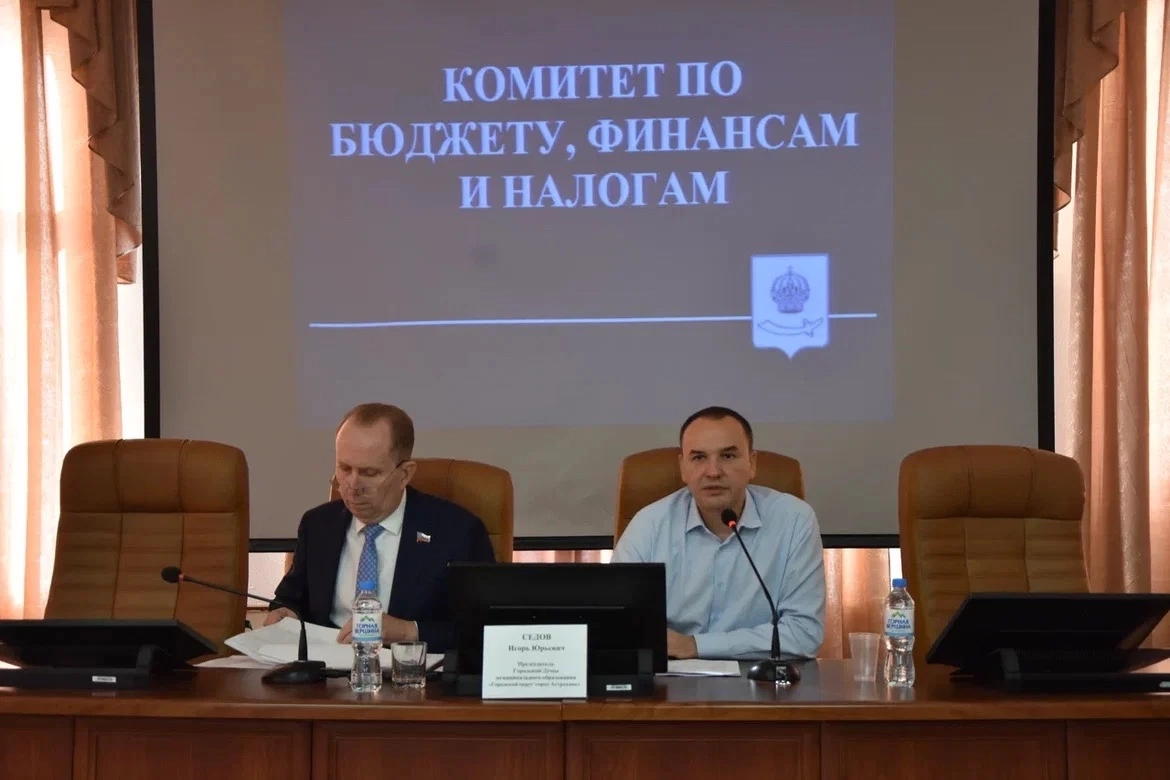 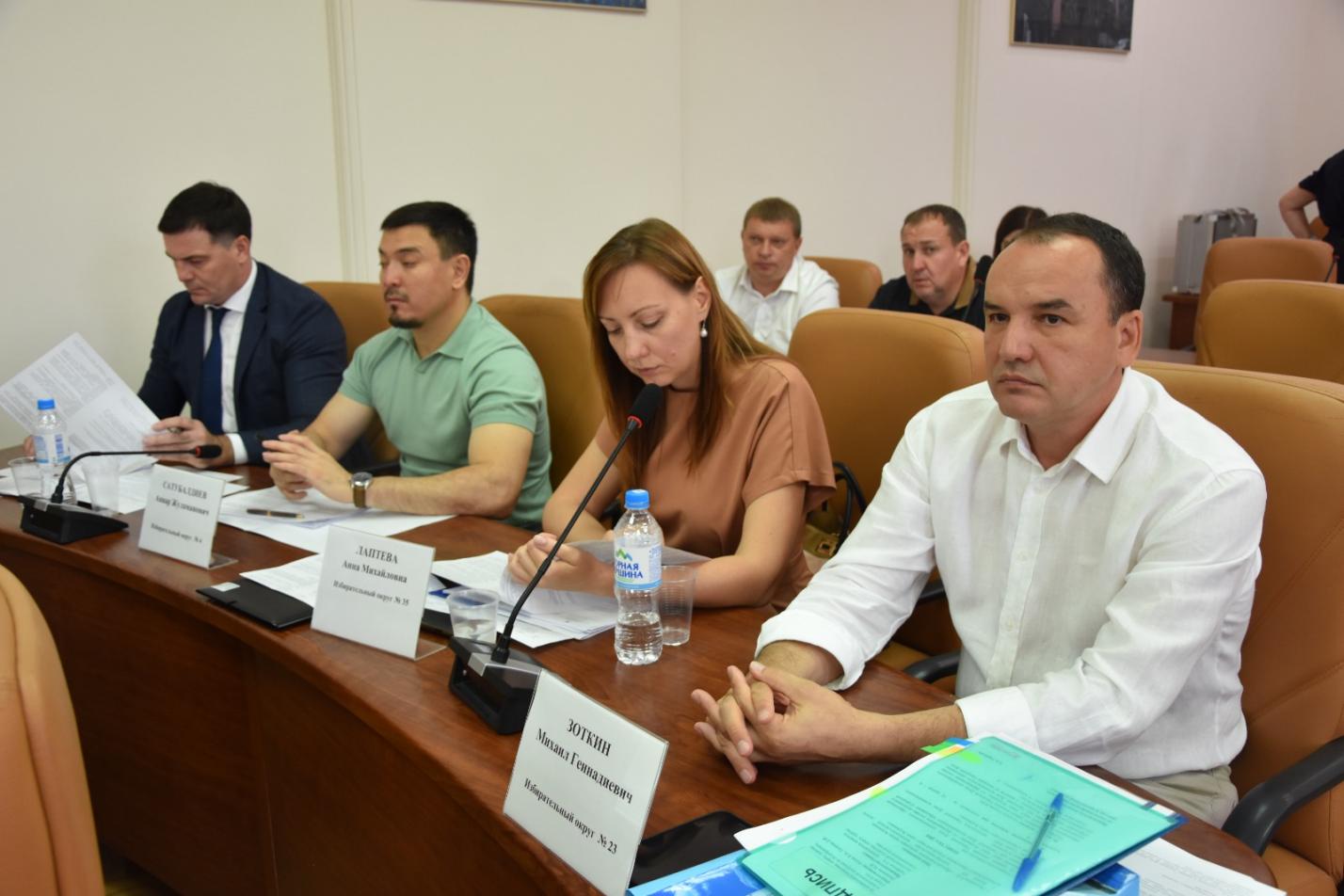 Работа на округе:В ходе личных встреч с гражданами обобщается информация о преобразованиях, необходимых на округе. В рамках муниципальной программы “Повышение уровня благоустройства и улучшение  санитарного состояния города Астрахани” выполнено:По программе «Формирование современной городской среды» благоустроены придомовые территории многоквартирных домов по ул.Брестская, д.3, ул.Боевая, д.71/67.Оказываю поддержку:детям из многодетных семей, семей мобилизованных граждан, детям с ограниченными физическими возможностями, проживающим в моем избирательном округе, организую детский досуг.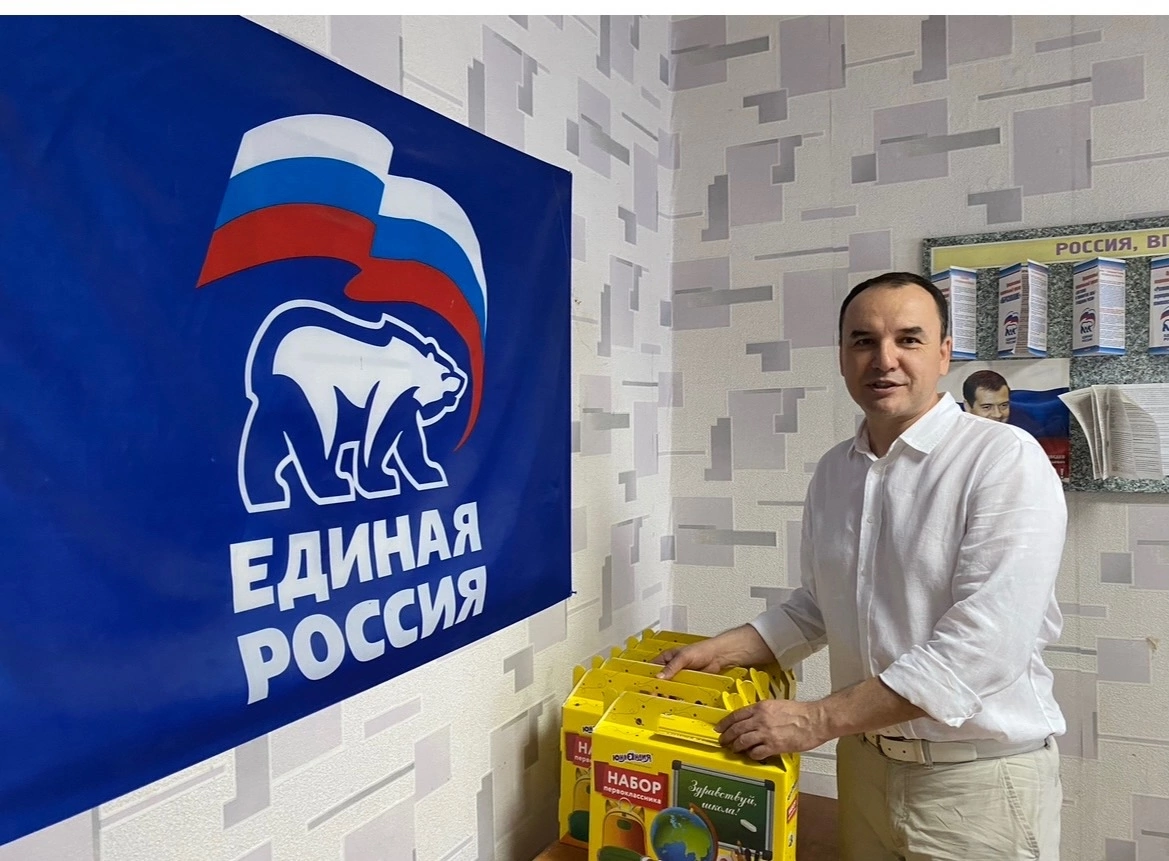 Оказываю содействие в организации мероприятий и акций округа:- Поздравление юбиляров- Ёлка желаний,- День защитника Отечества- Международный женский день (в Астраханской государственной филармонии),- Всероссийский субботник, - Подари Георгиевскую ленточку, - Концерт для ветерана,- Диктант Победы,- Поздравьте своих докторов,- Последний звонок,- День защиты детей,- День медицинского работника,- День флага Российской Федерации,- Первоклассник,-День знаний,-День матери (мамы и дети с округа приглашены на представление в АДК «Аркадия», Астраханскую государственную филармонию),- Коробка храбрости,- Новогодние представления (вручение 20 новогодних подарков детям из многодетных и малообеспеченных семей округа, юные жители округа приглашены на новогоднее представление в АДК «Аркадия»)Совместно с коллегами принимаю участие в акциях взаимопомощи #МЫВместе по оказанию гуманитарной помощи в пункте приема гуманитарной помощи на площадке общественной приёмной Советского района г.Астрахани.Провожу работу с жителями округа по содействию в устранении проблем во взаимодействии с городскими коммунальными службами, районной администрацией, управляющими компаниями и товариществами собственников жилья. Проводятся рабочие совещания с главой Администрации Советского района г.Астрахани, работа  по взаимодействию с городскими коммунальными службами, городской администрацией по передаче сетей канализации и КНС по ул.Фунтовское шоссе,23  на обслуживание МУП г.Астрахани «Астрводоканал», по ямочному ремонту проезда вдоль СОШ№19, ямочному ремонту ул.КубанскаяУчастие в мероприятиях: 14 января митинг-концерт «Za Мир! Zа Россию!Za Президента» в ТЮЗе.22 февраля митинг-концерт «Za Мир! Zа Россию!Za Президента» на площади Ленина.7 марта праздничное мероприятие к Международному женскому дню в Астраханской филармонии.18.03.2023 «Россия-Крым-Донбасс» под девизом «Za Мир! Zа Россию!Za Президента» в  АДК «Аркадия».25.03.2023 организация пригласительных билетов для жителей округа на концерт в Астраханскую филармонию.3.04.2023 - информирование населения о реализации Народной программы «Единой России»апрель 2023 мероприятия на округе по благоустройству в рамках месячника чистоты7-9.05.2023 поздравление ветеранов ВОВ, участие в акции «Подарок ветерану».12.05.2023 участие в XXV Конференции Советского местного отделения «Единой России», рабочее совещание с главой Советского района администрации муниципального образования «Городской округ город Астрахань» 24.05.2023 объезд территории округа и внесение корректировок в перечень мероприятий в рамках муниципальной программы “Повышение уровня благоустройства и улучшение  санитарного состояния города Астрахани” на 2023г.25.05.2023 Последний звонок27.05.2023 посещение Всероссийкого сельского Сабантуя 20231.06.2023 Поздравления детей округа с Международным днем защиты детей, мероприятие в НОШ №197/8.06.2023-мероприятие в Астраханской государственной филармонии, поздравление с Днем социального работника8.06.2023-информационное освещение открытия Штаба общественной поддержки «Единой России» 12.06.2023- участие в митинге-концерте в честь Дня России16.06.2023-Поздравление с Днем медицинского работникаавгуст 2023 Помощь детям Кременского района ЛНР. Штаб общественной поддержки «Единой России»22.08.2023 День флага России. Парк АДК «Аркадия»2.08.-06.09.2023 Акция «Собери ребенка в школу» и «Первоклассник», вручение 35 наборов с канцелярскими принадлежностями детям из многодетных малообеспеченных семей округа. Вручение наборов  «Первоклассника».1.09.2023 - Торжествення линейка, посвященная Дню знаний. СОШ №19. сентябрь 2023 День города.465-летие г. Астрахани05.10.2023- поздравление с Днем учителя.29.10.2023 - вручение билетов в Астраханскую государственнную филармонию детям окргуга №23.04.11.2023 - поздравление с Днем народного Единства.23.11.2023 - участие в XXVI Конференции Советского местного отделения Астраханского регионального отделения Всероссийской политической партии «ЕДИНАЯ РОССИЯ».26.11.2023 - поздравление с Международным днем матери, поздравление с Днем матери семей мобилизованных граждан на округе. 02.12.2023- участие в XXXIII Конференцию Астраханского регионального отделения Всероссийской политической партии «ЕДИНАЯ РОССИЯ»04.12.2023 СОШ №37 «Разговор о важном» к 30-летию Конституции Российской Федерации. 23.12.2023 - приемка выполнения работ в рамках реализации муниципальной программы «Повышение уровня благоустройства и улучшение  санитарного состояния города Астрахани» на 2023г.декабрь - вручение новогодних подарков детям из многодетных и малообеспеченных семей округа, новогодние поздравления ветеранов ВОВ.Консультирование граждан по телефону и очно о возможных видах оказания гуманитарной помощи в пункте приема гуманитарной помощи в ДНР и ЛНР по адресу: г. Астрахань, ул. Моздокская,63 в здании общественной приемной Советского района г.Астрахани, текущая работа с населением и администрацией Советского района «Муниципального образования «Городской округ город Астрахань» по формированию позитивного общественного настроя среди жителей осуществляется систематически.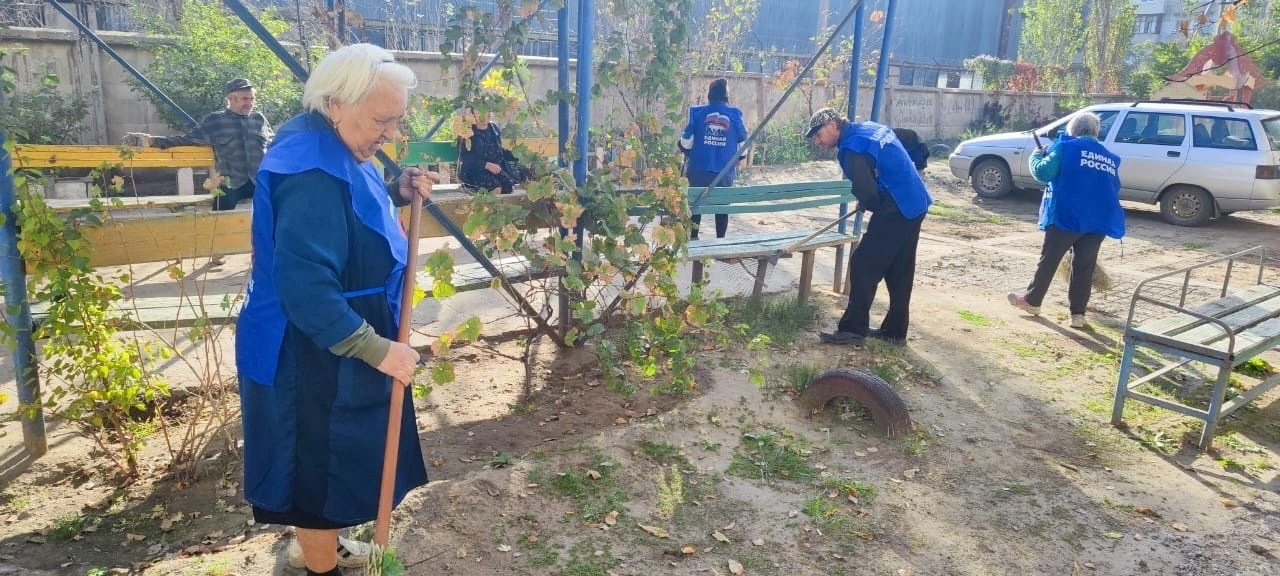 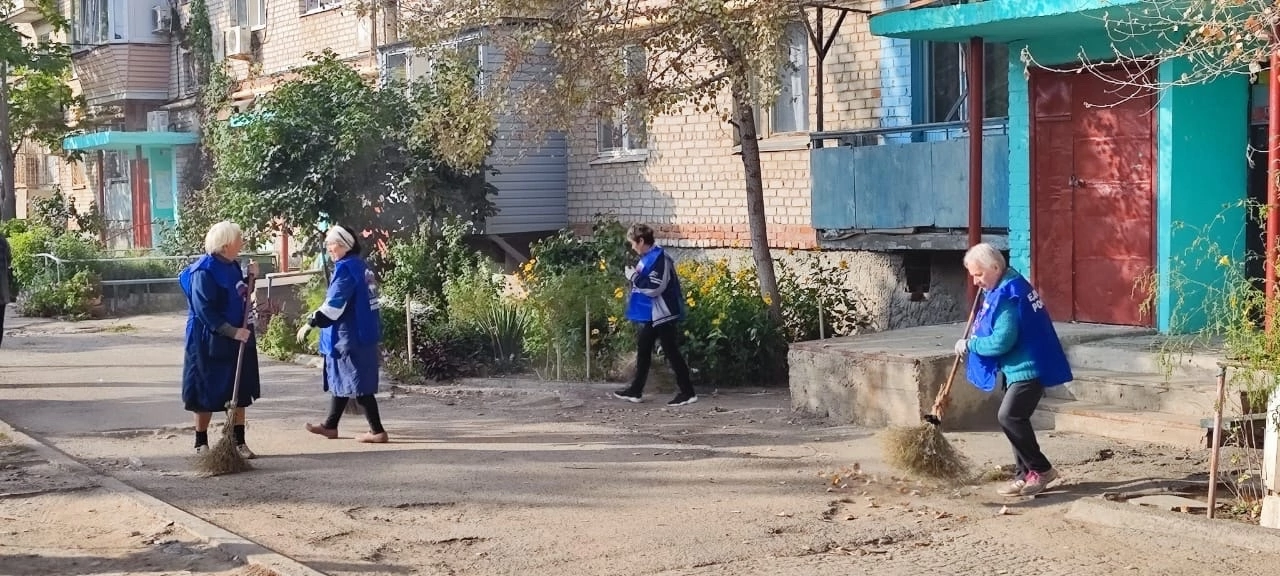 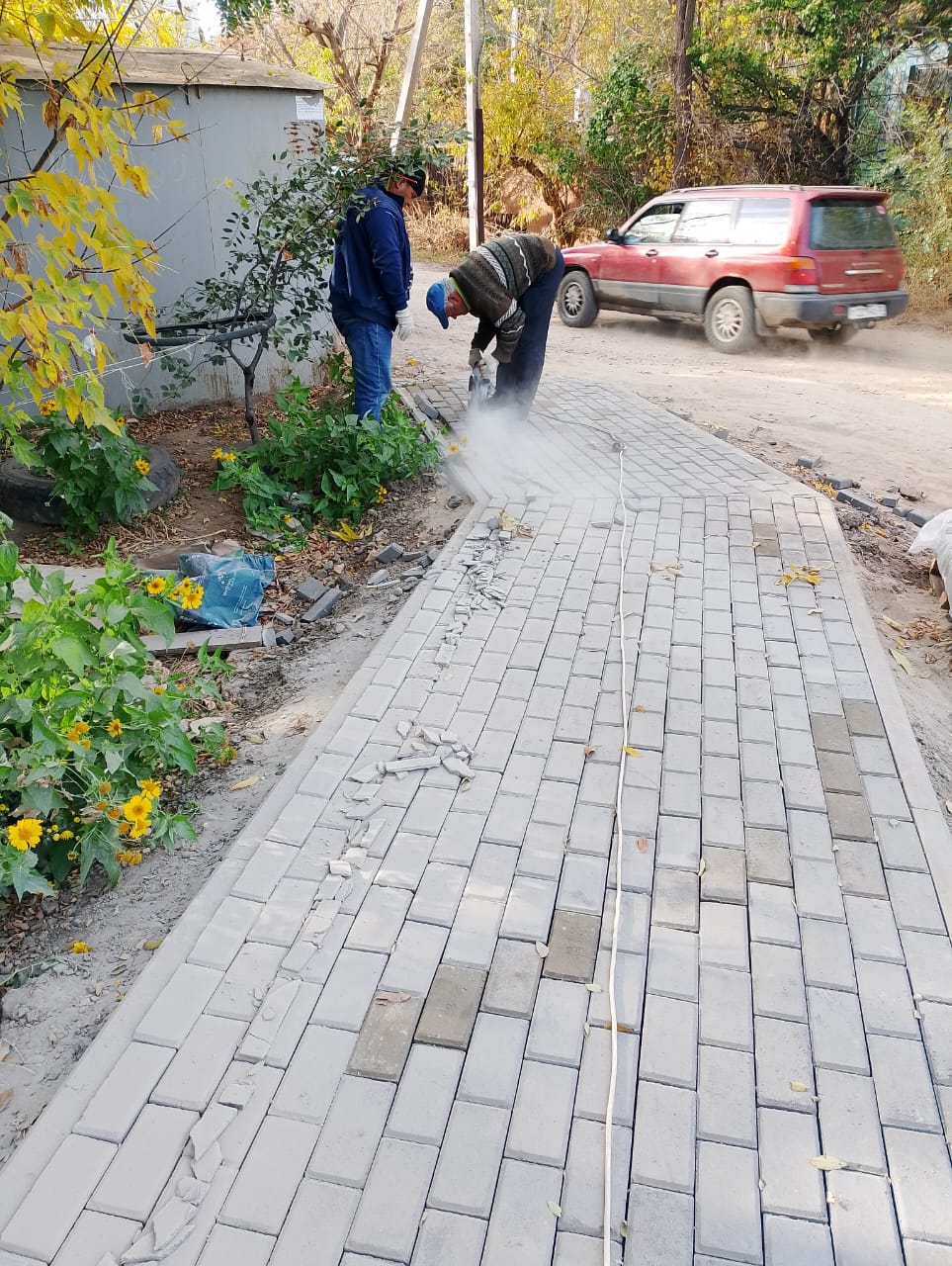 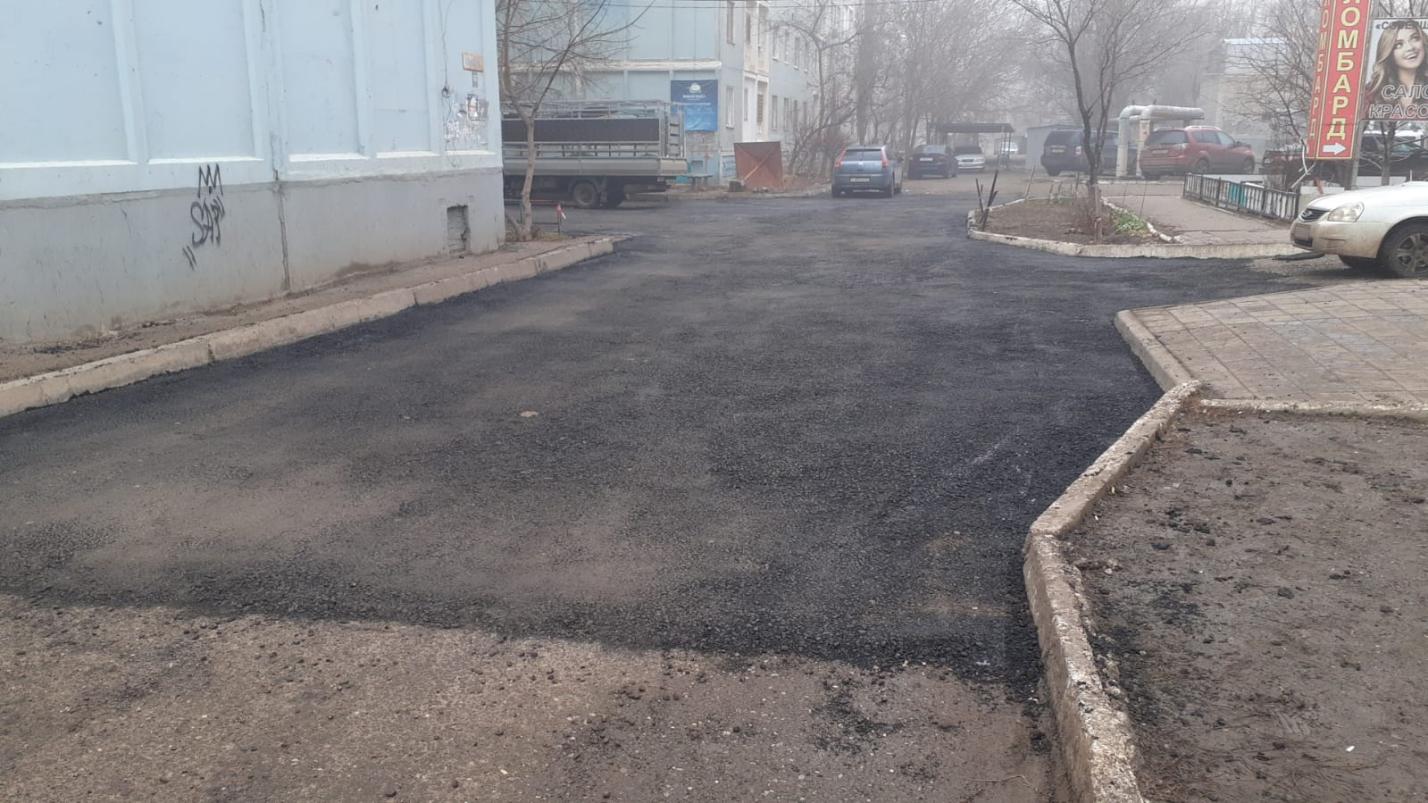 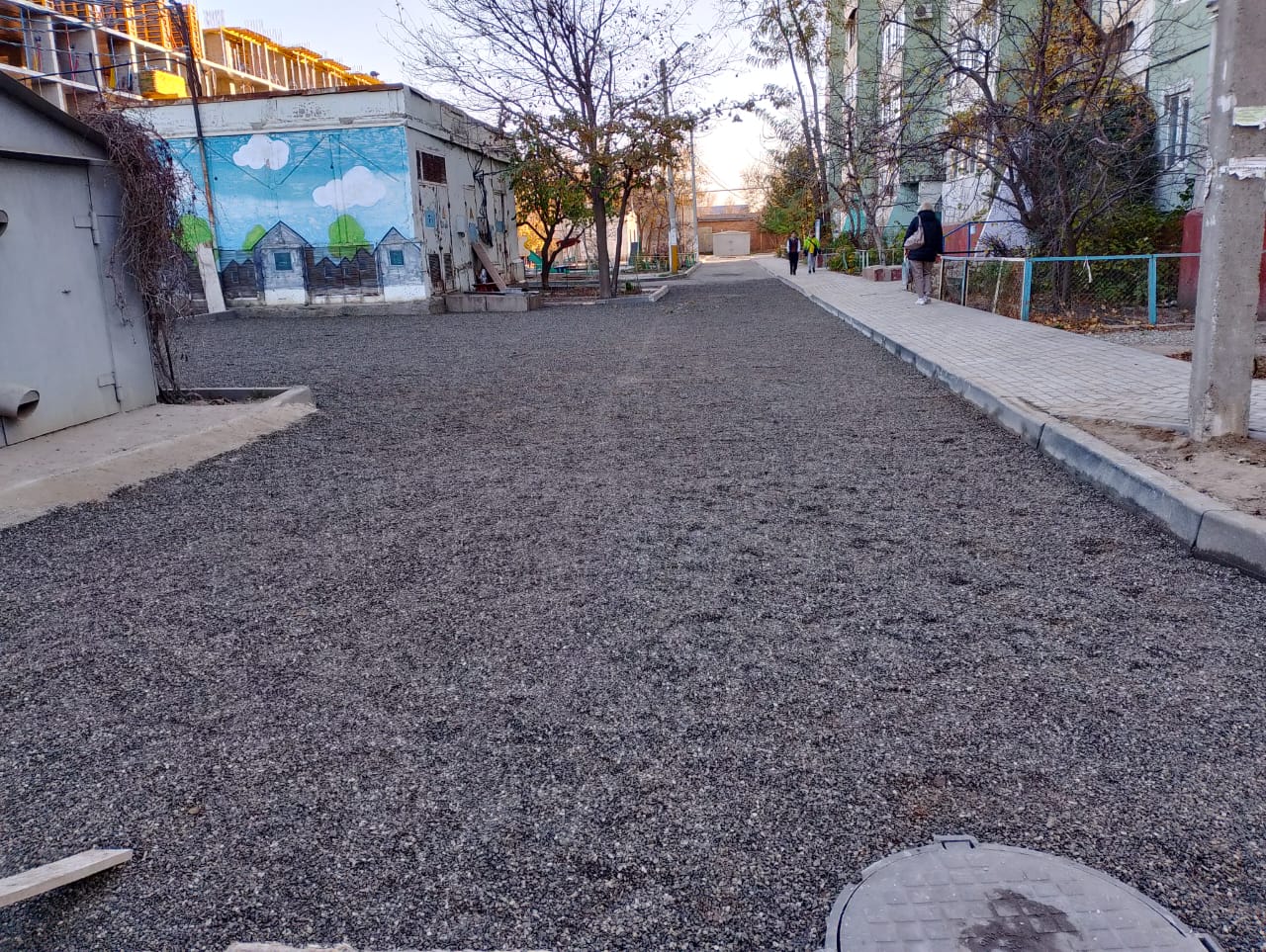 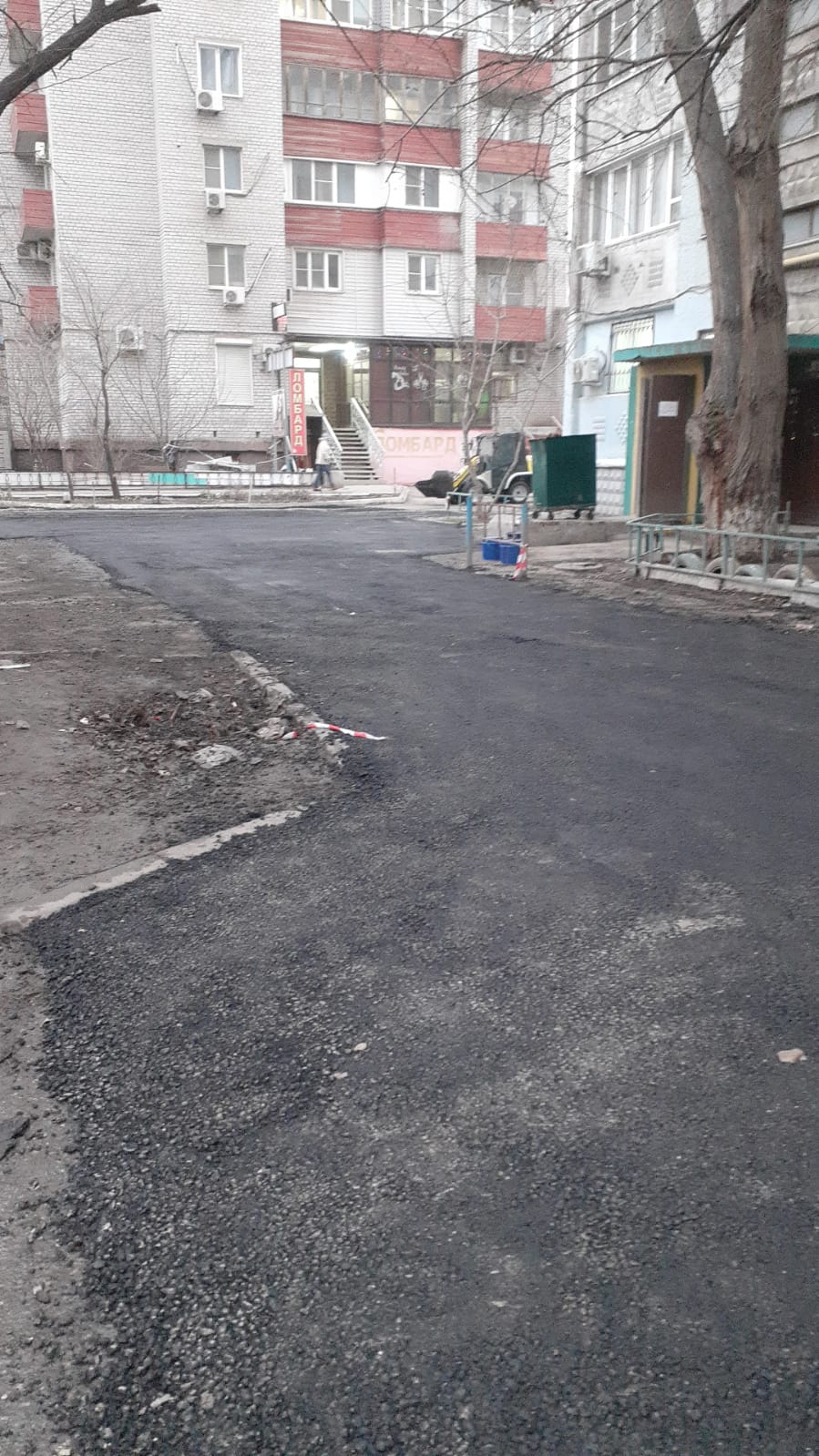 1ул. Краснодарская, д.43 корп.1Ремонт проезда 2ул. Кубанская, д.66Ремонт проезда 3ул. Моздокская,68Благоустройство территории 